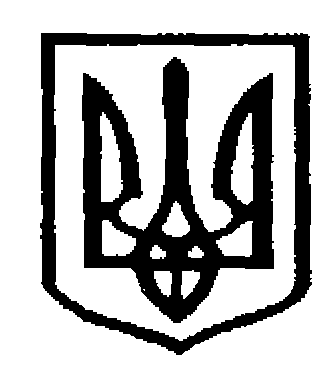 У К Р А Ї Н АЧернівецька міська радаУ П Р А В Л I Н Н Я   О С В I Т Ивул. Героїв Майдану, 176, м.Чернівці, 58029 тел./факс (0372) 53-30-87,  E-mail: osvitacv@gmail.com  Код ЄДРПОУ №02147345               На виконання листа Інституту післядипломної педагогічної освіти Чернівецької області від 17.08.2018  № 01/35-1993 управління освіти Чернівецької міської ради  інформує про проведення вебінару-семінару з проблеми «Методичні аспекти роботи за новим навчально-дидактичним комплектом з української мови»,  який відбудеться 23.08.2018 року на базі  Інституту післядипломної педагогічної освіти Чернівецької області.         Для участі у вебінарі запрошуємо вчителів майбутніх перших класів закладів загальної середньої освіти міста (по одному представникові від закладу).       Робоча студія для закладів загальної середньої освіти міста працюватиме на базі гімназії №3 (вул. Головна, 131), в приміщенні актової зали. Початок роботи 12.00.Початок  реєстрації 11.30.Заступник начальника, начальник відділу загальної середньої освітиуправління освіти Чернівецької міської ради                                  О.Л.Кузьміна                                               Косован О.К., 53-41-5621.08.2018 р.  № 01-34/1770      Керівникам закладів загальної середньої освіти         Про проведення вебінару-семінару з  проблеми «Методичні аспекти роботи за новим навчально-дидактичним комплектом з української мови»   